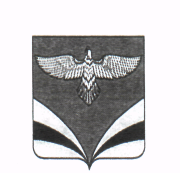 проектО внесении изменений в Постановление Администрации муниципального района Безенчукский Самарской области от 18.02.2019 № 160 «Об утверждении Административного регламента по предоставлению муниципальной услуги «Предоставление земельных участков, государственная собственность на которые не разграничена, отдельным категориям физических и юридических лиц без проведения торгов на территории муниципального района Безенчукский Самарской области» Рассмотрев протест Самарской межрайонной природоохранной прокуратуры от 03.11.2021 № 15-2021, в соответствии с п.29.1 ст.39.6 Земельного кодекса Российской Федерации,  руководствуясь Уставом муниципального района Безенчукский Самарской областиПОСТАНОВЛЯЮ:Удовлетворить протест Самарской межрайонной природоохранной прокуратуры от 03.11.2021 № 15-2021.Внести в Постановление Администрации муниципального района Безенчукский Самарской области  от 18.02.2019 № 160 «Об утверждении Административного регламента по предоставлению муниципальной услуги «Предоставление земельных участков, государственная собственность на которые не разграничена, отдельным категориям физических и юридических лиц без проведения торгов на территории муниципального района Безенчукский Самарской области» следующие изменения:- раздел «Перечень получателей муниципальной услуги при предоставлении земельных участков, государственная собственность на которые не разграничена, в аренду» таблицы 1 пункта 1.3 раздела 1 «Общие положения» дополнить пунктом 38  следующего содержания:	«38) лицу, осуществляющему товарную аквакультуру (товарное рыбоводство) на основании договора пользования рыбоводным участком, находящимся в государственной или муниципальной собственности (далее - договор пользования рыбоводным участком), для указанных целей».2. Настоящее постановление вступает в силу со дня его официального опубликования.3. Опубликовать настоящее постановление в газете «Вестник муниципального района Безенчукский» и разместить на официальном сайте Администрации муниципального района Безенчукский Самарской области в сети Интернет www.admbezenchuk.ru.4. Контроль за исполнением настоящего постановления возложить на руководителя Комитета по управлению муниципальным имуществом Администрации муниципального района Безенчукский Самарской области        (Д.К. Симонова).           Глава района                                                                             В.В. Аникин      Симонов Д.К.         8(84676)23308